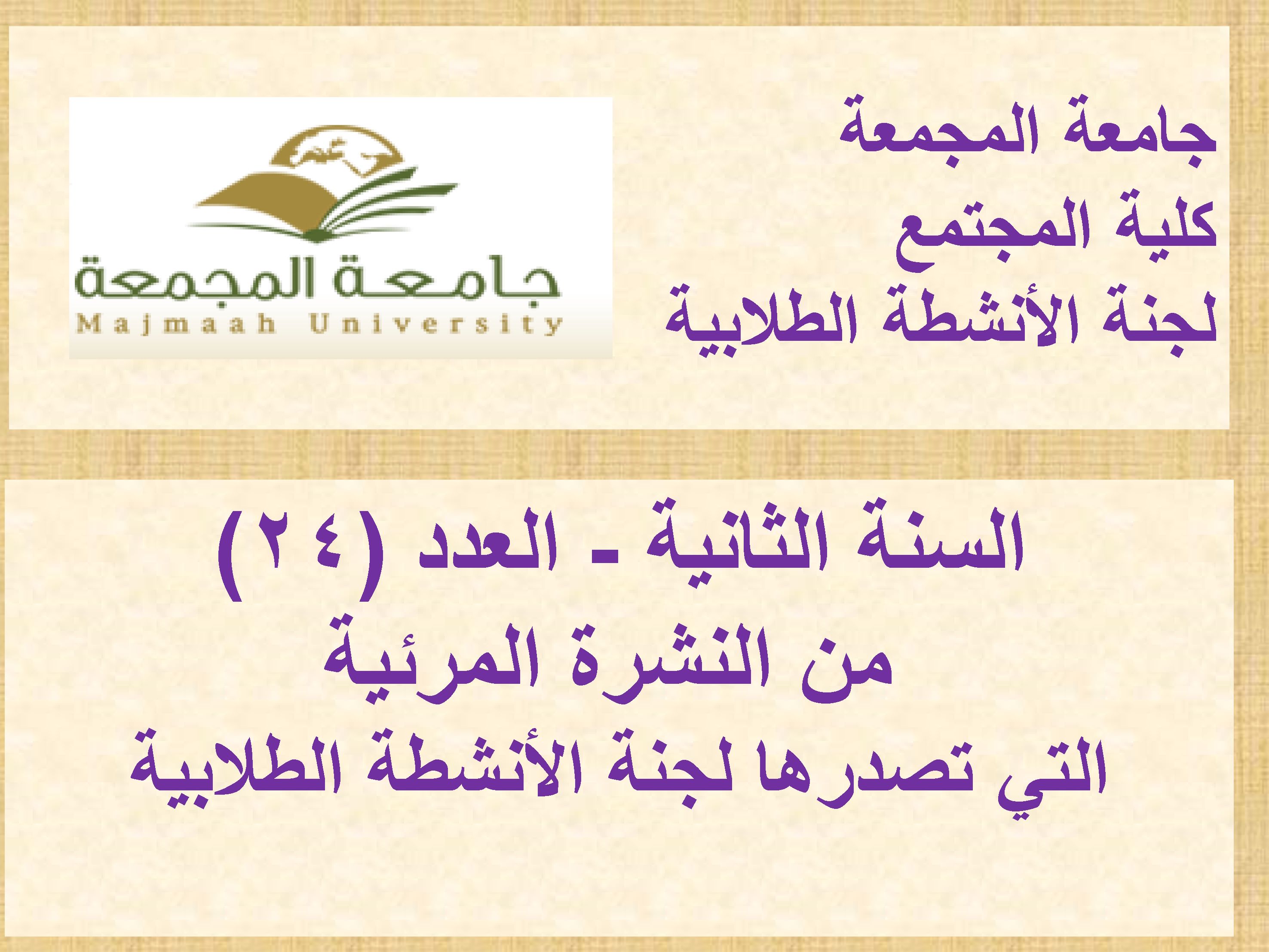 لجنة الأنشطة الطلابية تقيم حفل معايدة لمنسوبي الكلية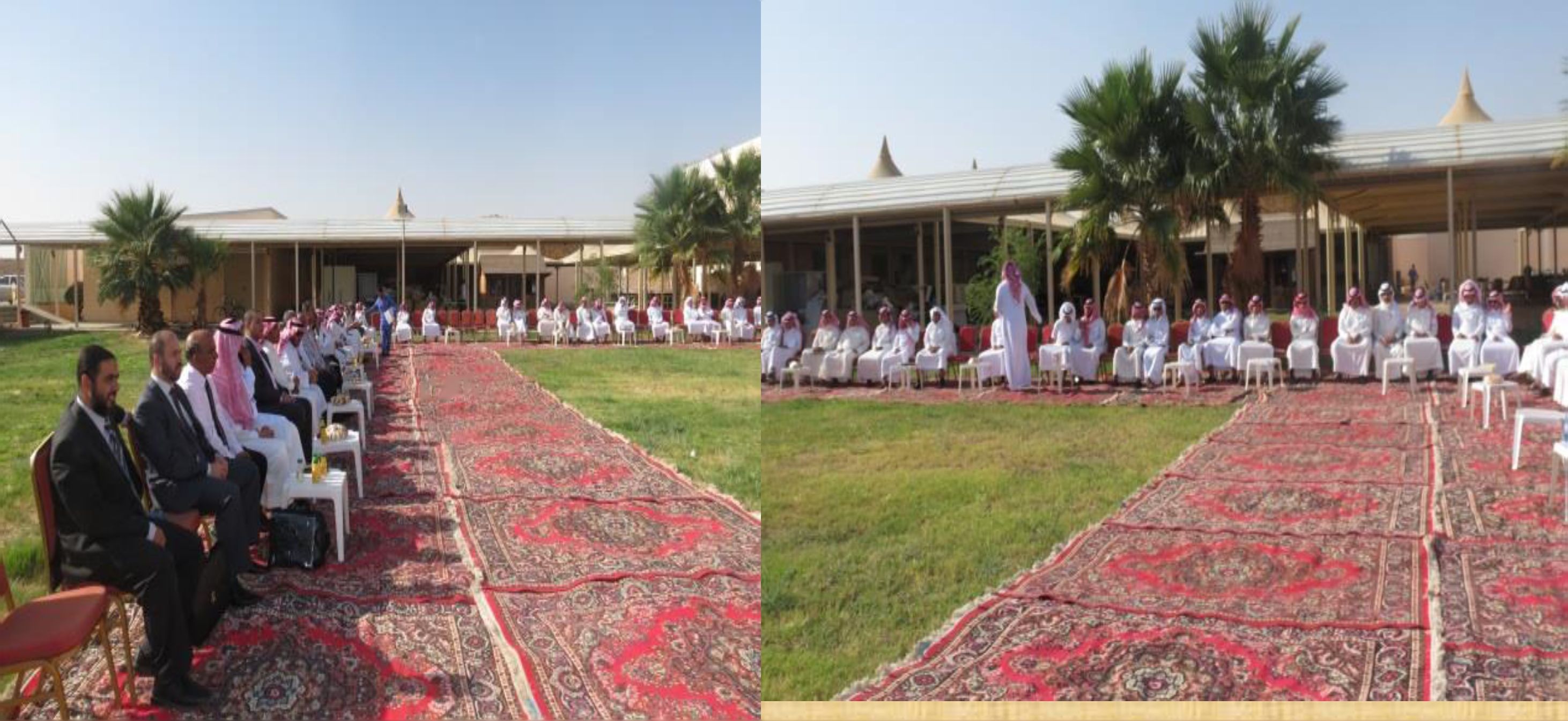 شارك طلاب الكلبية بفاعلية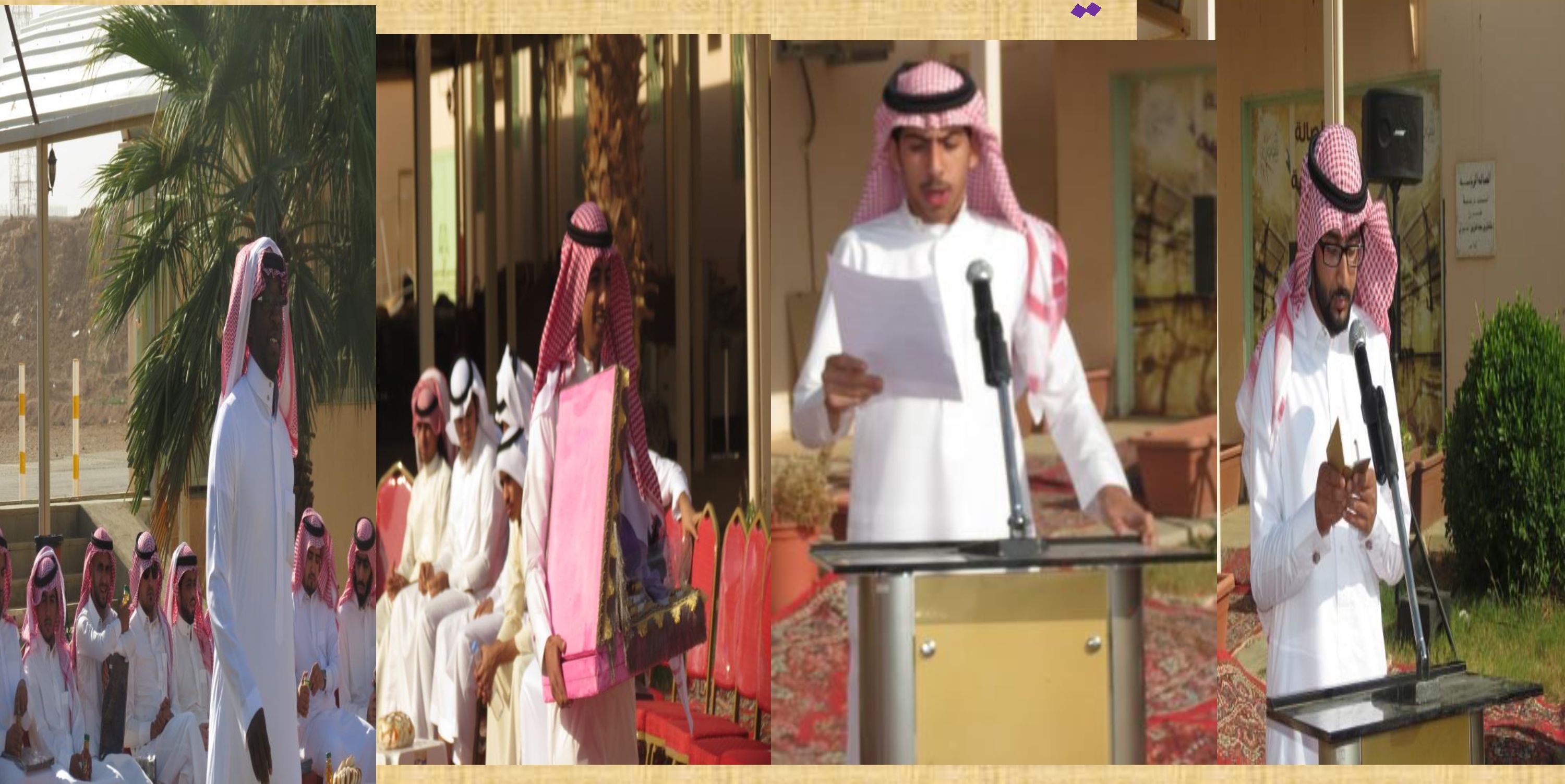 نحلل حفل المعايدة توزيع جوائز قيمة على الطلاب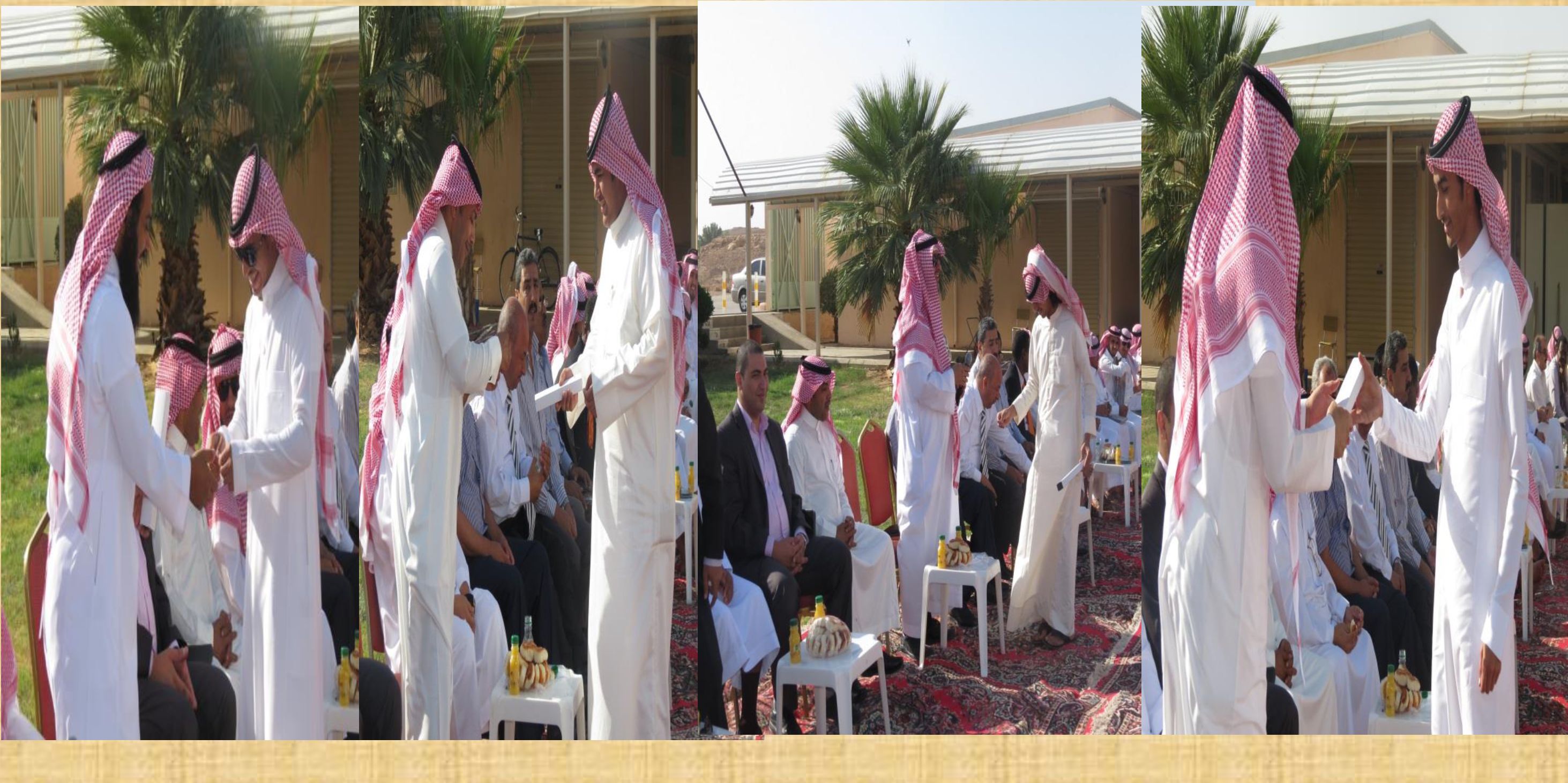 مجلس الكلية يعقد جلسته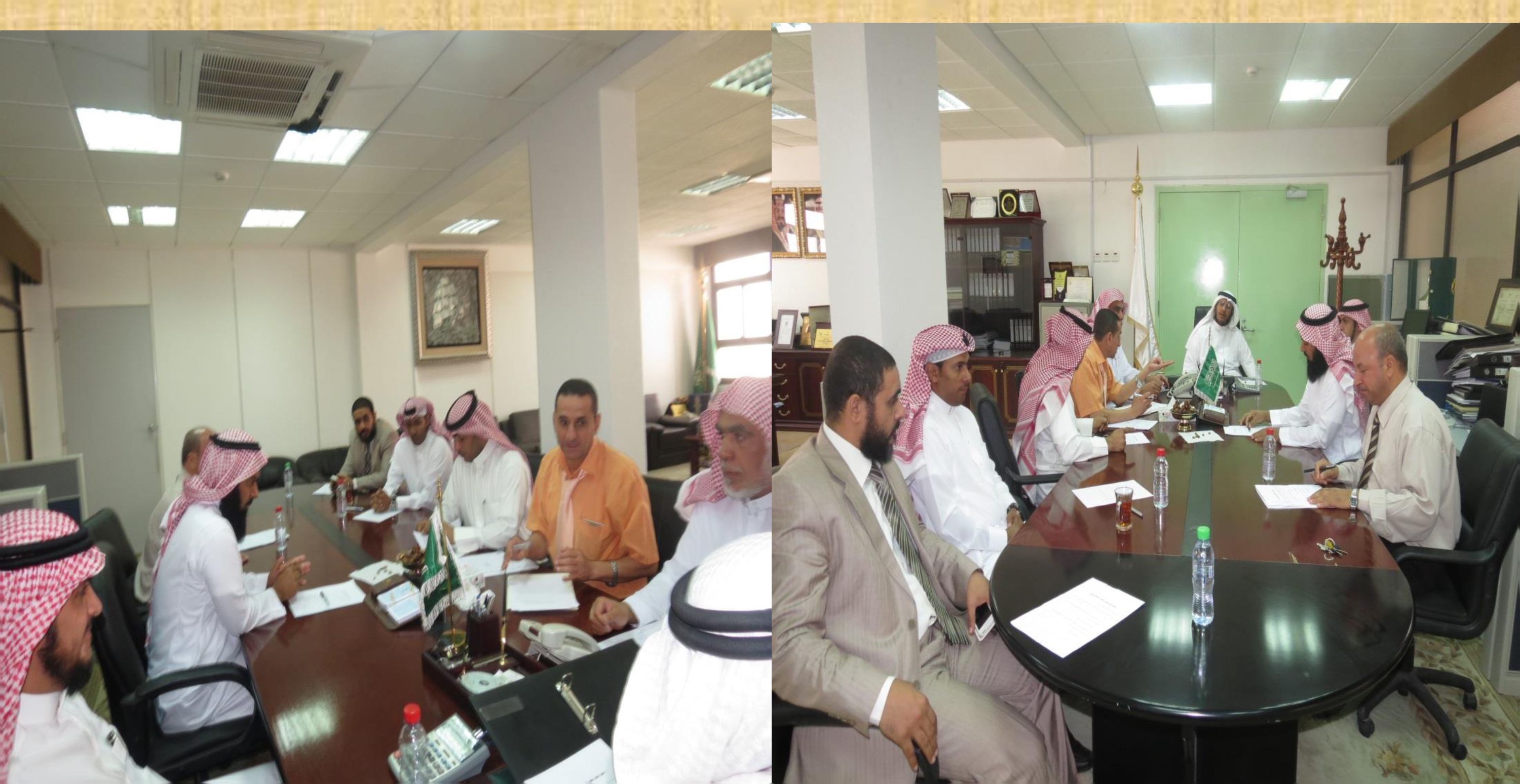 الثانية لهذا اكامعميد البحث العلمي يفتتح برنامج حلقات
النقاش العلمية بوكالة الكلية للدراسات العليا
والبحث العلمي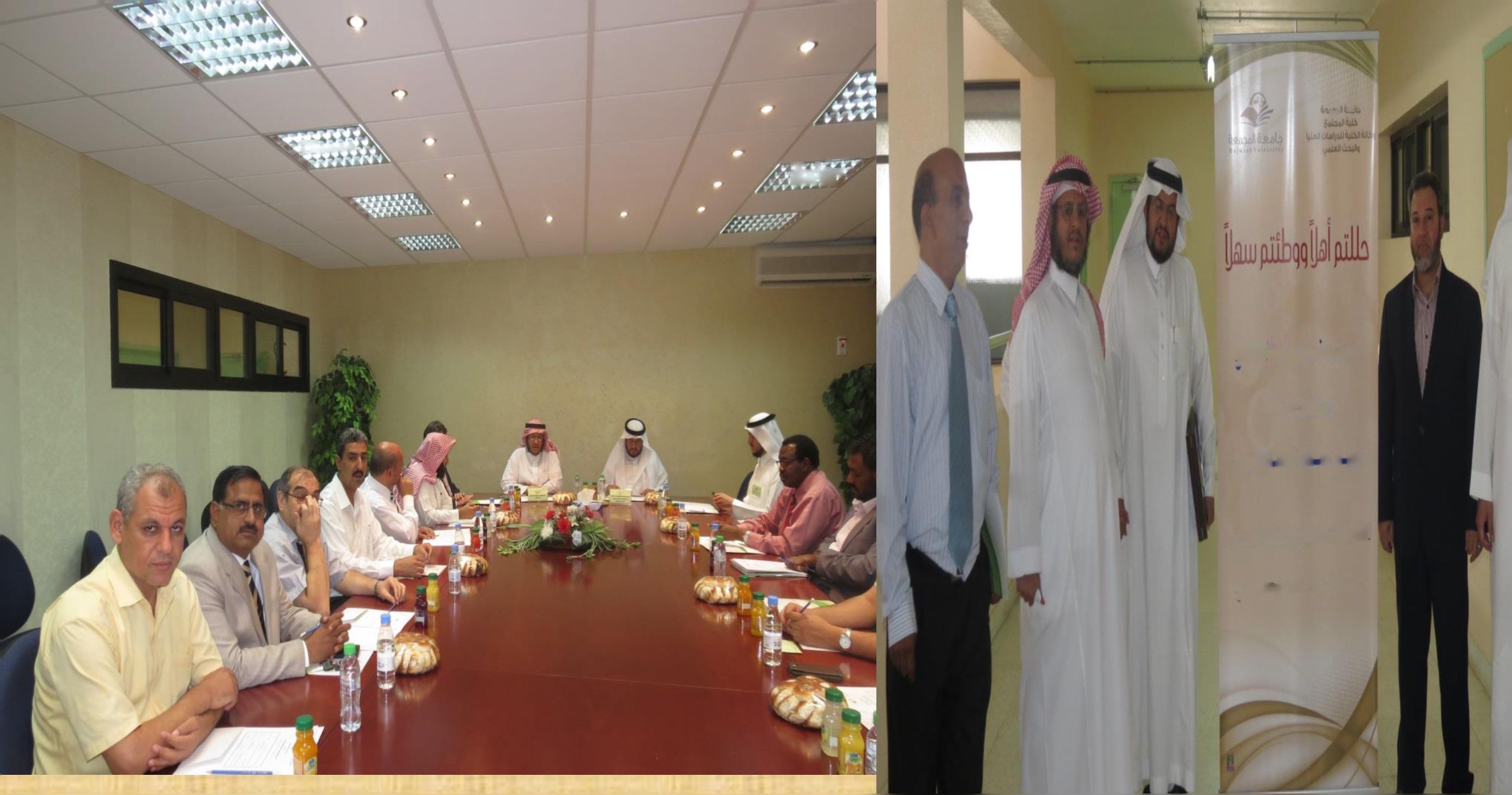 ٠٤بدإسزبزىبةافبرىلذساد٠5ءبدءماد؛اسذالاس اكئتلل/٠ل٠د بن لاهلر السويد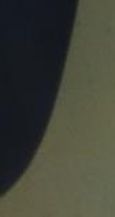 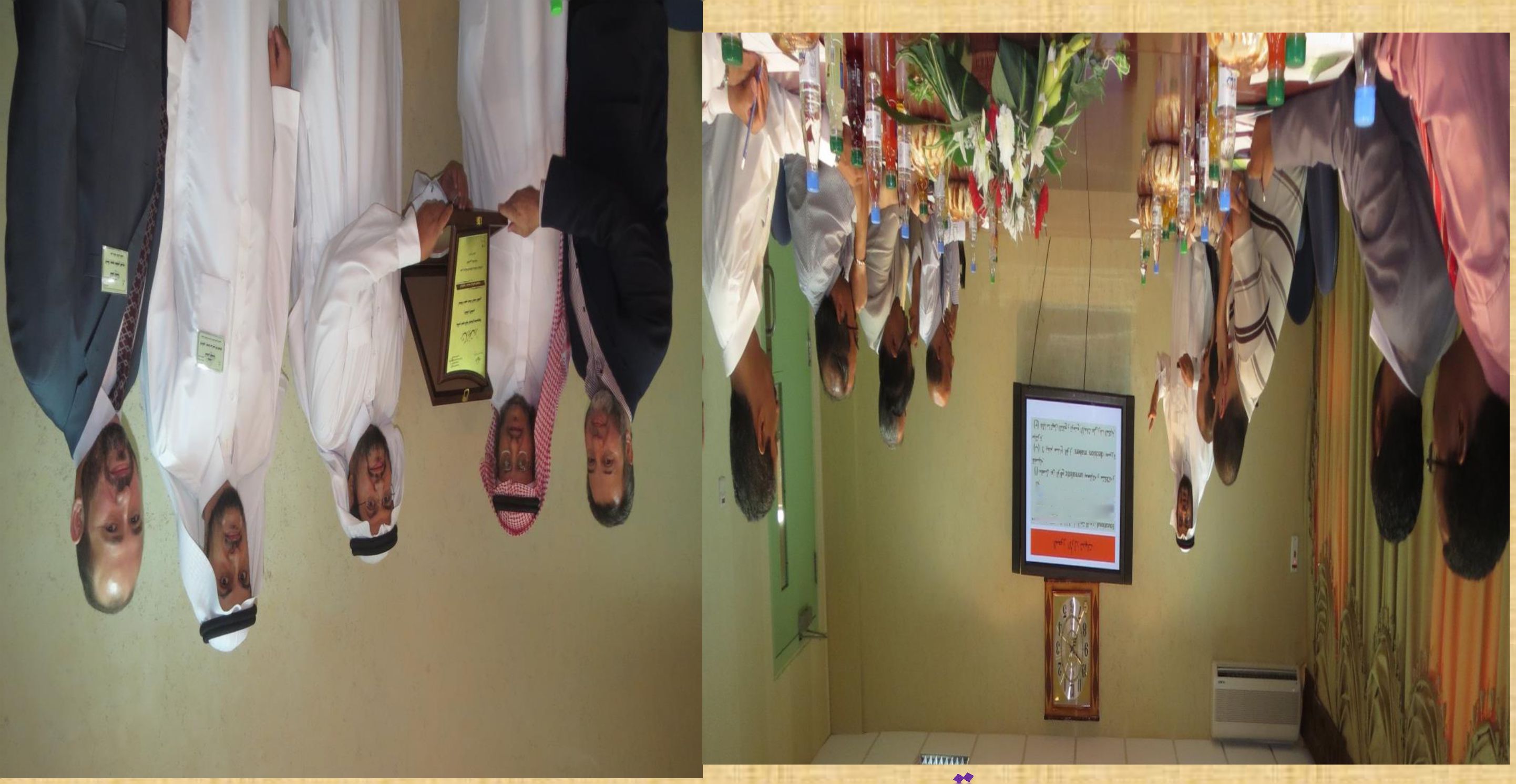 II٠7 iPfPماكIFMT im ح٢أتكم ٦ج٢ا Bf
! ق٦٠ممم قتا؟م ٦ءمء٢ء٢ا ?JTÜ) ٢بء٠لجنة الأنشطة الطلابية بكلية المجتمع تقييم مسابقة عن "تاريخ التعليم بالمملكة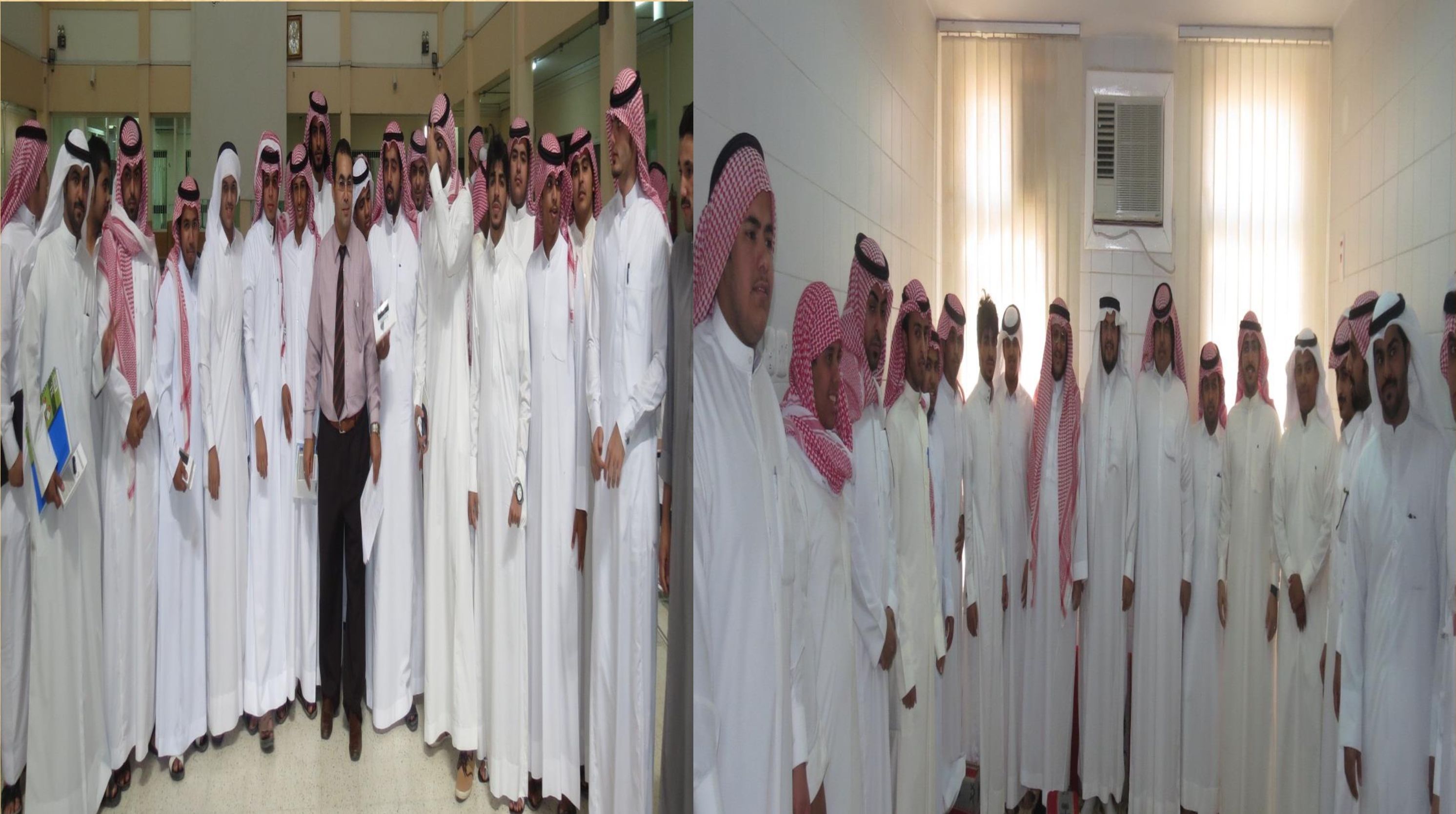 طلاب الكلية يشاركون في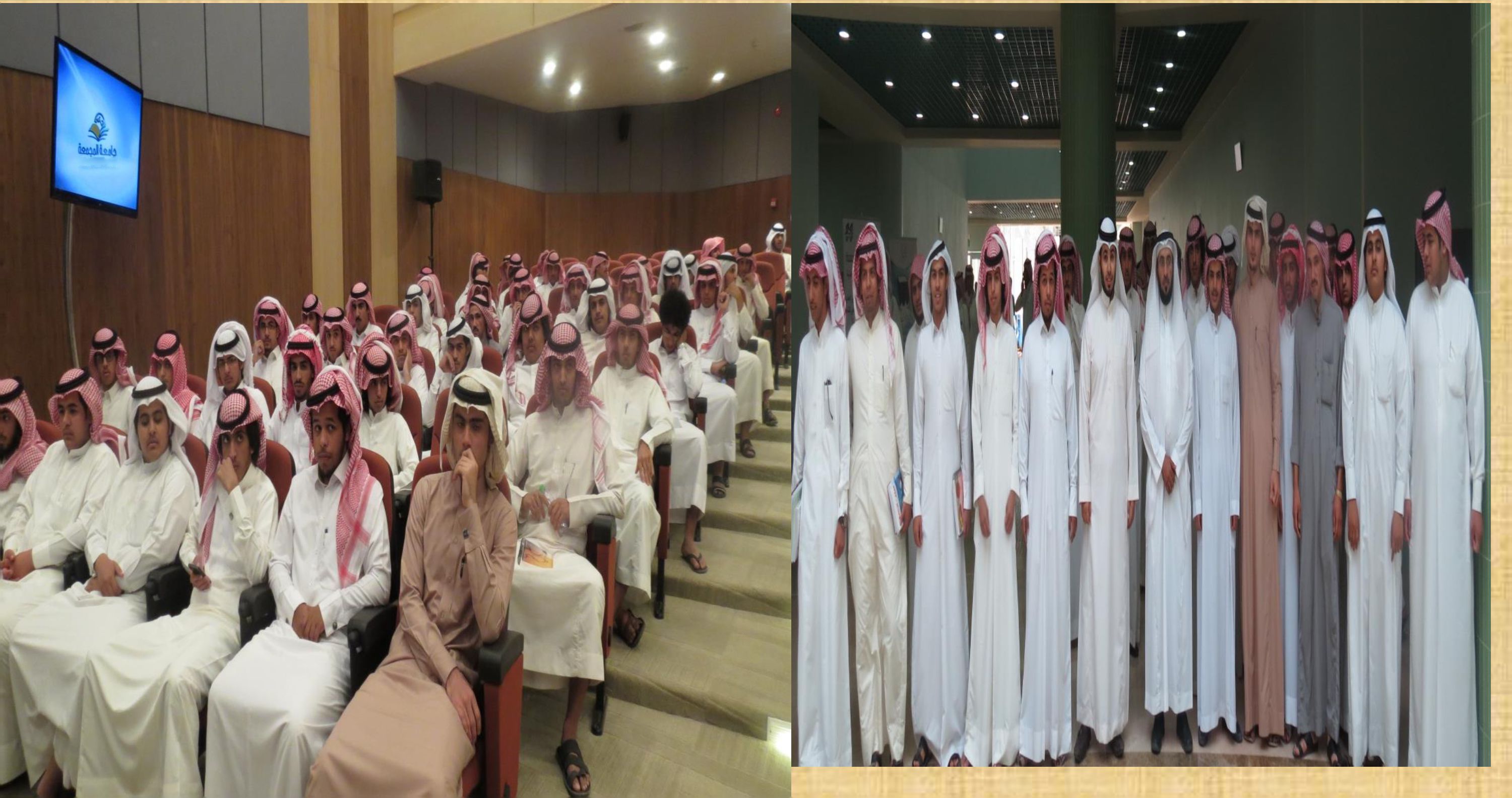 لقاء معالي مدير الجامعة مع المستجدينسللاا,|اادورة تدريبية في الكلية لعشيرة الجوالة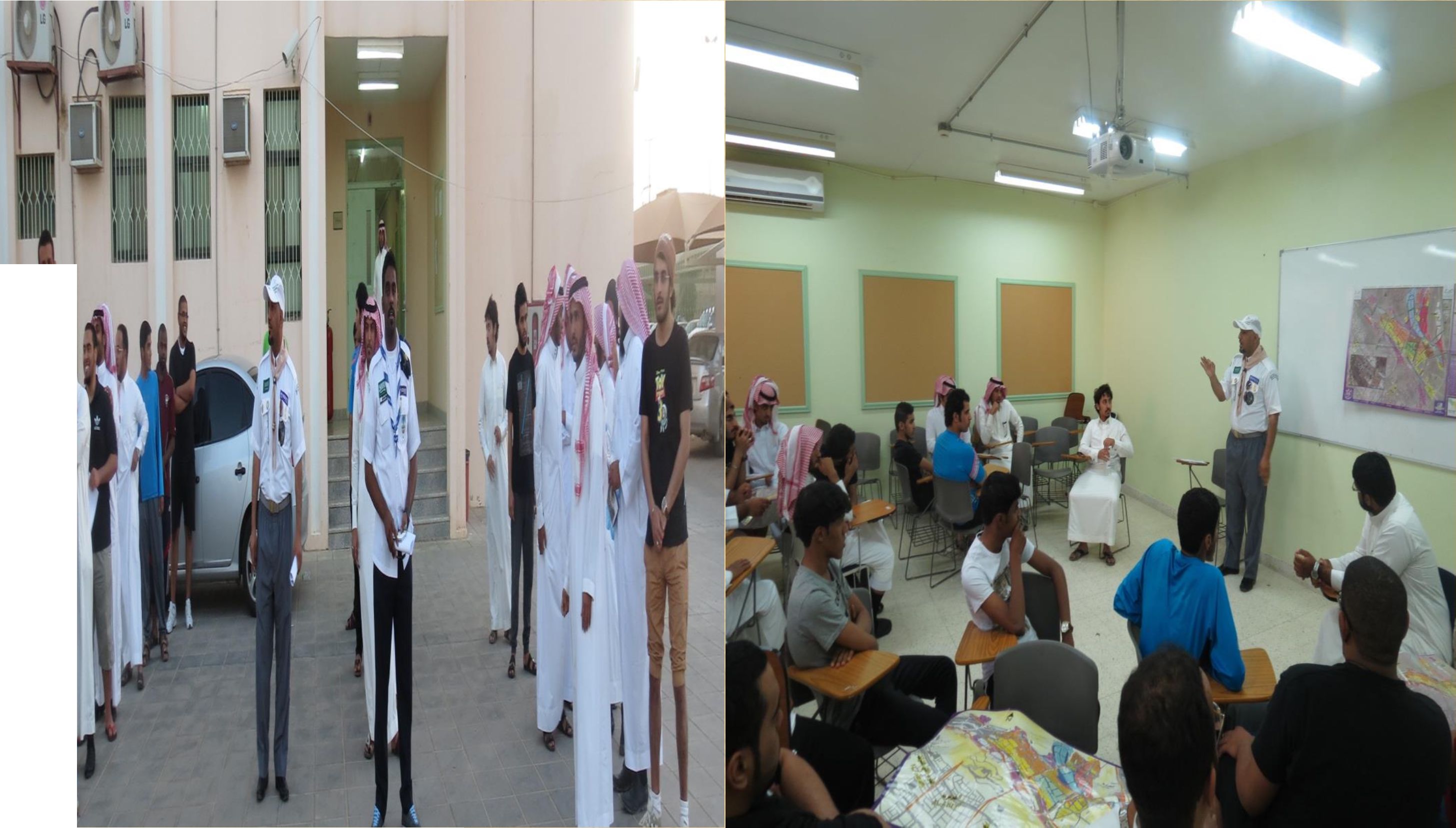 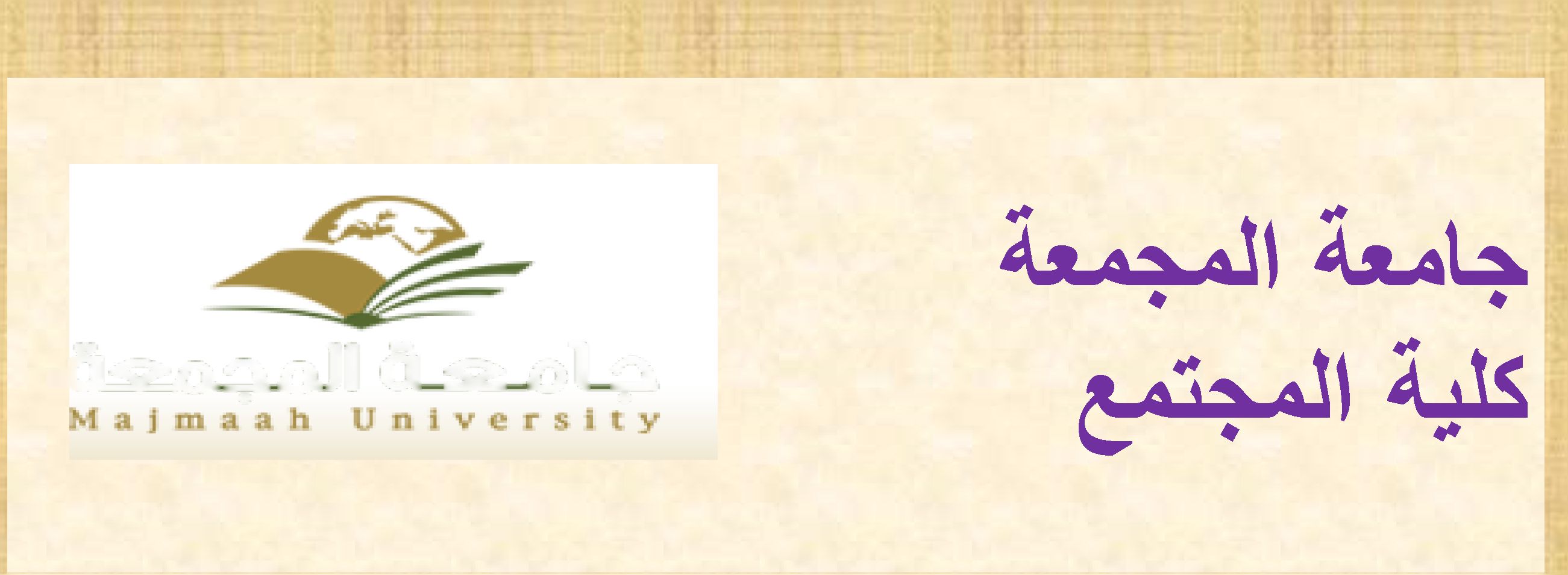 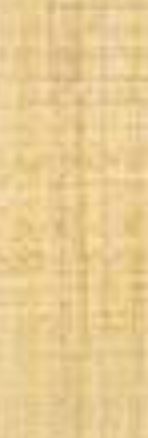 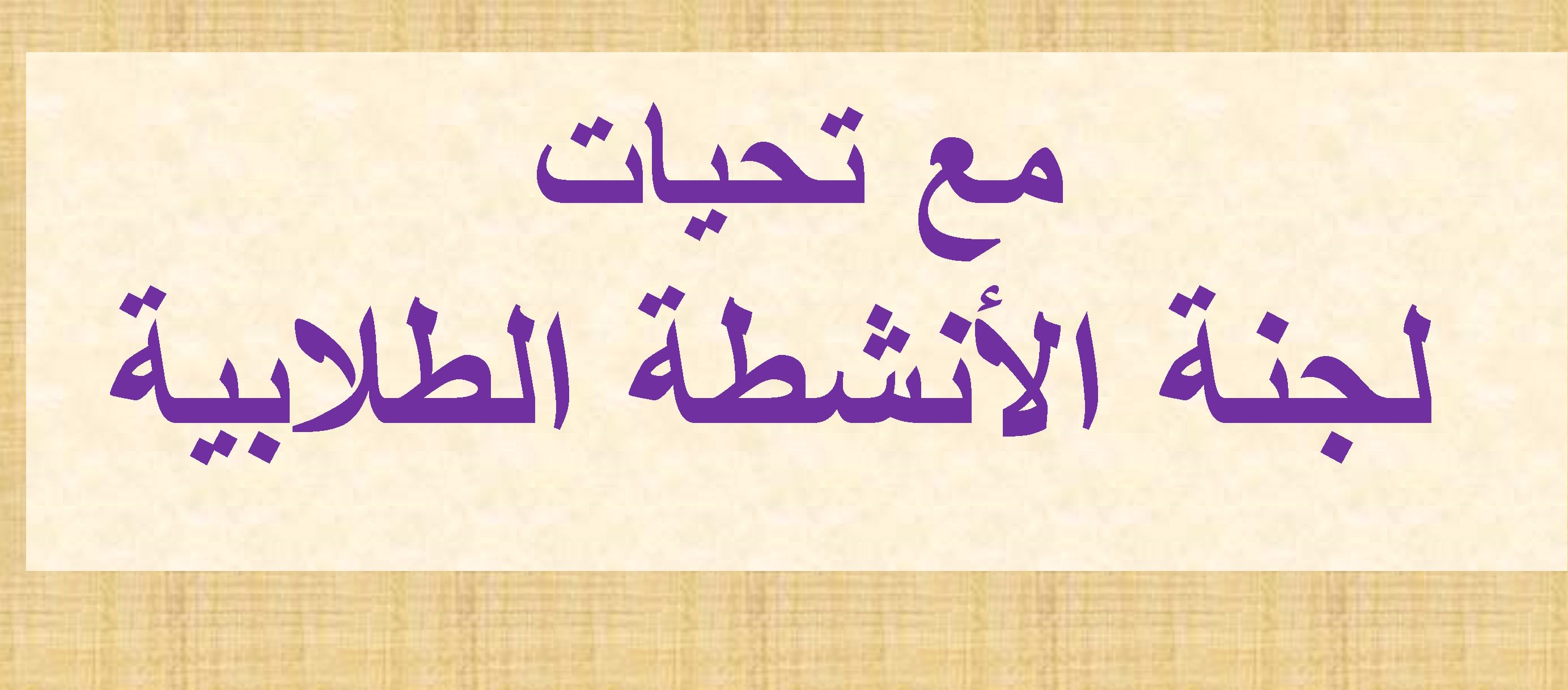 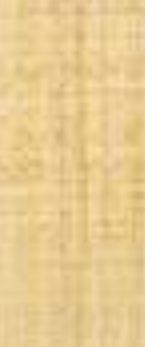 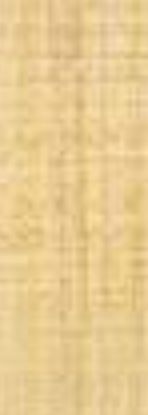 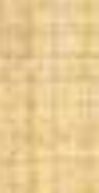 